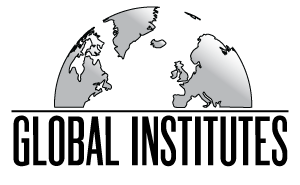 Premier (3-4)SyllabusVocabularyAnimalsBirdCatDogHorseBody PartsEarEyeMouthNoseClothesDressHatShirtShoesTrousersColoursBlackBlueGreenOrangePinkPurpleRedYellowFoodAppleBananaOrangeFamily/peopleBrotherFatherGrandmotherGrandfatherMotherSisterSchool objectsBagBookChairDoorPaperPenPencilRubberSharpenerShapesCircleSquareTriangle ToysBallBikeCarDollKiteTeddyTrainNumbers: 1-10Alphabet: A to ZPrepositionsInOnUnderTopicsComprehensionProductionGeneralWhat’s your name? How old are you? How are you? (name)(age)goodIdentifying vocabularyWhat’s this? What’s that?What are these?What are those?(word)NumbersHow many ___ are there?Numbers 1-10ColoursWhat colour is this?(color)